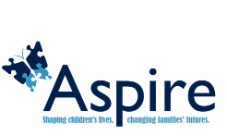 Service CoordinationSC Autism Society http://scautism.org/Berkeley Citizenshttp://berkeleycitizens.orgDorchester County Board of Disabilities and Special Needshttp://dorchesterdsnb.orgAging With Flairhttp://agingwithflair.org/AgingWithFlair/Welcome.html